**É OBRIGATÓRIO O CARTÃO DE VACINA (PELO MENOS 3 DOSES) PARA AS DISCIPLINAS PRESENCIAIS***OB - Disciplinas que obrigatoriamente devem ser cursadas no mestrado*EL  - Disciplinas eletivas       INSTRUÇÕES:Link dos formulários de matrícula para DOWNLOAD: Click (fazer o Download, preencher e anexar no formulário do google)Preencher formulário (google forms) e insira o anexo do formulário de matrícula em PDF: Click Lista de homologações das inscrições(será atualizado de acordo com o preenchimento do google forms): Click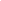 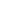 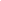 CódigoStatusDisciplinaProfessor responsávelLocalVagasCrédPeríodoData limite para inscrição e/ou cancelamento de disciplina: SEMELSeminário em Ecologia: Fazer Ciência na Amazônia  Igor Luís Kaefer e colaboradoresHíbrido e SíncronoSala 13 PPG-Eco300201 a 03/0303/03/2023 ExcepcionalECO-58ELPreparação de Dados Para Análise EstatísticaFabricio Baccaro e colaboradoresVirtual - zoom300206 a 09/0309/03/2023Excepcional ECO-65OBEstatística e Delineamento AmostralWilliam Magnusson e monitora: Aretha Guimarães Presencial Sala 13300620 a 31/0313/03/2023 até às 12:00 hrsECO-60ELEcologia de PopulaçõesCintia Cornelius e colaboradoresPresencial - Parte em campo150610 a 20/0410/03/2023 até às 12:00 hrsECO - 62ELEcologia de ComunidadesFlávia Costa e colaboradoresPG-ECO- presencial- Reserva Ducke3006 02 a 16/0502/04/2023 até às 12:00 hrsECO - 61ELEcologia de Ecossistemas TerrestresBeto Quesada, Juliana Schietti e colaboradoresPresencialSala 13 250422/05 a 02/06 15/05/2023 até às 12:00 hrsECO-79OBEcologia de Campo*Albertina Lima e colaboradoresA definir 250505 a 15/0629/04/2023 até às 12:00 hrsECO-75ELA Amazônia no Contexto das Mudanças GlobaisPhilip FearnsideVirtual3004 26/06 a 14/07  19/06/2023 até às 12:00 hrsRELATÓRIO SEMESTRALOBEnvio do relatório Semestral (1º semestre 2023)----01 a 31/07